In the Norton Book of Classical Literature, Bernard Knox writes about the continued popularity and impact of Antigone since Sophocles’ time, both in translation and in modern adaptation. Knox identifies the book Antigone by George Steiner as “a profound analytic discussion of the impact of the play on modern consciousness.” According to Knox, Steiner considers Antigone “the only literary text” that expresses “all the principal constants of conflict” in the human condition.As Steiner writes, “These constants are five-fold: the confrontation of men and women; of age and of youth; of society and the individual; of the living and the dead; of men and of god(s).” Moreover, Steiner singles out the scene between Creon and Antigone (II. 50-120 on pgs. 708-710) as especially relevant to these categories of human “self-definition through conflict:” “all five are at work in a single act of confrontation.”Identify lines from pages 708-710 that contain each of the “five principal constants of conflict.” Write these lines in the chart below. Briefly explain why the lines represent the conflict.NAME:ANTIGONE FOCUS FIVE:Ismene tells Antigone, “I too have a duty that I must discharge to the dead” (II.138). Write whether you think Antigone is doing the right thing in trying to keep Ismene from fulfilling this duty. (Write two to four sentences.)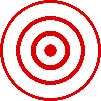 ____________________________________________________________________________________________________________________________________________________________________________________________________________________________________________________________________________________________________________________________________________________________________________________________________________________________________________________________________________________________________________________________________________________________________________________________________________________________________________________________________________________________________________________________________________________________________________________________________________________________________________________________________________________________________________________________________________________________________________________________________________________________________________________________________________________________________________________________________________________________________________________________________________________________________________________________________________________________________________________________________________________________________________________________________________________________NAME:WHAT WOULD YOU SAY IS THE GREATEST FORCE MOTIVATING ANTIGONE IN SCENE TWO – PRIDE, LOVE, OR PRINCIPLE? EXPLAIN YOUR RESPONSE in THREE TO FIVE SENTENCES.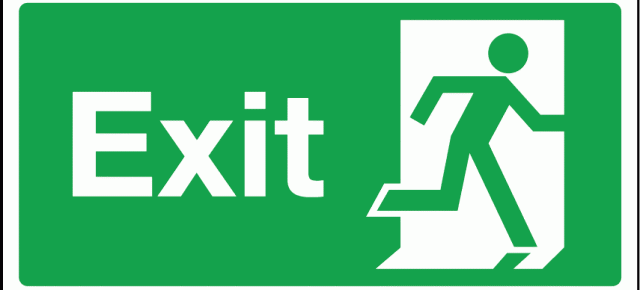 ______________________________________________________________________________________________________________________________________________________________________________________________________________________________________________________________________________________________________________________________________________________________________________________________________________________________________________________________________________________________________________________________________________________________________________________________________________________________________________________________________________________________________________________________________________________________________________________________________________________________________________________________________________________________________________________________________________________________________________________________________________________________________________________________________________________________________________________________________________________________________________________________________________________________________________________________________________________________________________________________________________________________________________________________________________________________________________________________________________________________________________________________Confrontation of Men and WomenAge and YouthSociety and the IndividualLiving and the DeadOf Men and of GodsEx. “This girl is guilty of a double insolence, / Breaking the given laws and boasting of it. / Who is the man here, / She or I, if this crime goes unpunished?” (80-83)EXPLANATION: